南昌大学关于做好在校学生数据信息核准和补录工作的通知各学院：根据教育部《关于做好高等学校学生数据信息核准和补录工作的通知》（教学司函[2019]1号）文件要求，现就做好高等学校学生数据信息核准和补录等有关事宜通知如下：核准和补录对象南昌大学所有在校、在籍学生，含校本部本科、硕士、博士，人民武装学院本专科，抚州医学部本专科，高等职业技术学院专科。核准和补录内容学生可用手机登录http://jwc105.ncu.edu.cn （也可直接扫二维码），输入自己的基本信息（包括姓名，身份证号，学号），系统审核通过后，补录学生父母或监护人信息，具体补录信息为：父母或监护人姓名、父母或监护人身份证件类型、父母或监护人身份证件号码。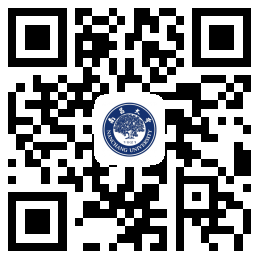 时间安排及要求做好高等学校学生数据信息核准和补录工作是涉及民生的大事，事关学生及家庭的切身利益，各学院要高度重视，及时通知到每个学生，于2019年3月5日前完成。其他如本科学生在填报过程中发现自己信息有误，请于开学初持有效证件及相关证明至教务处学籍科（办公楼109）更正；硕士、博士研究生请至研究生院培养办（研究生院419）；其他校区请至各校区相应教务办公室。教务处  研究生院2019年2月26日